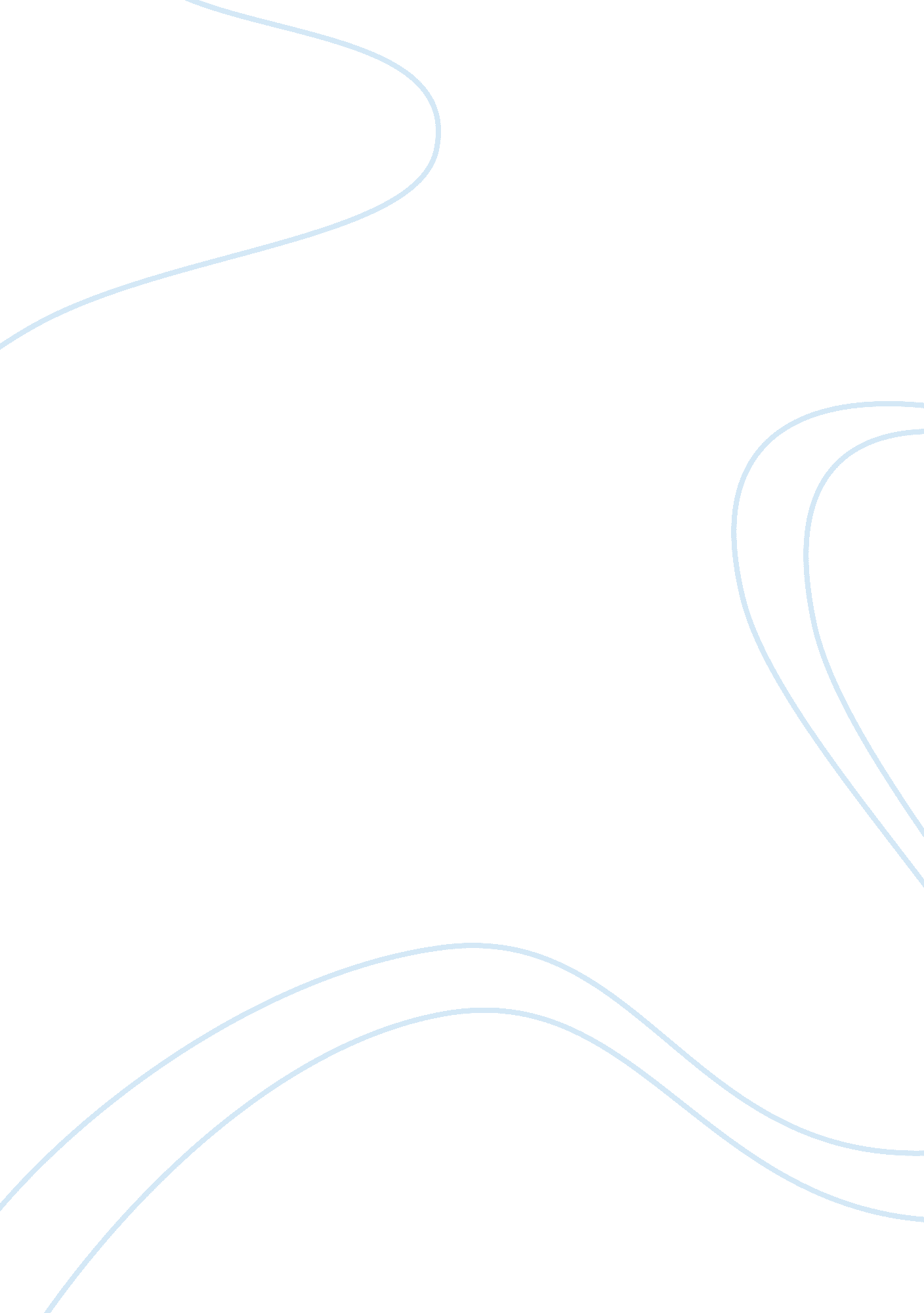 Evidence-based practices: a critical evaluationHealth & Medicine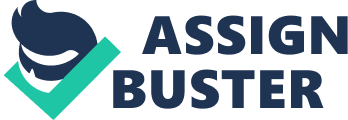 The principles of EBP are well described and detailed examples provided which explains the author’s familiarity with the theme. The detailed charts and pictures lead to an in-depth understanding of the concepts discussed. This work is far much better than the one discussed earlier due to the details and statistics provided. 
Banks gives a detailed description of what evidence-based practice relates to as an effective treatment practice that probation agencies use. I believe that the work is reliable as the author is keen to highlight the ways in which one would validate if the methods used are evidence-based. The fact that the author also discusses the principles of EBP is ideal. With examples of EBP provided, one easily comprehends the concept explained by the author. The role of the probation officer is also clearly defined as well as their characteristics. The work can be said to be valid. 
Smith begins with the objectives of the work, which brings the reader closer to the concepts in question. His definition of EBP is detailed though the author could have discussed the concept in their own words. The principles are stated in brief. This would not be appropriate for a person who has no detailed information on EBP. Though Smith gives the advantages and demerits of EBP, the points are simply stated. The implementation of EBP is also not well done though he brings in a practical example of Hawaii’s Opportunity Probation with Enforcement (HOPE). 